Your recent request for information is replicated below, together with our response.Number of recorded crimes in Scotland for;- Crime code 11002 (abduction)- Crime code 8002 (child stealing or plagium)- The date range to cover is 01 January 2020 to latest available, split monthly and by local authorityIn response to your request, please find attached Recorded Abductions and Child Stealing, Broken on Local Authority for the period 01 January 2020 to 26 January 2023 (calendar months and calendar years).All statistics are provisional and should be treated as management information. All data have been extracted from Police Scotland internal systems and are correct as at 27th January 2023.If you require any further assistance please contact us quoting the reference above.You can request a review of this response within the next 40 working days by email or by letter (Information Management - FOI, Police Scotland, Clyde Gateway, 2 French Street, Dalmarnock, G40 4EH).  Requests must include the reason for your dissatisfaction.If you remain dissatisfied following our review response, you can appeal to the Office of the Scottish Information Commissioner (OSIC) within 6 months - online, by email or by letter (OSIC, Kinburn Castle, Doubledykes Road, St Andrews, KY16 9DS).Following an OSIC appeal, you can appeal to the Court of Session on a point of law only. This response will be added to our Disclosure Log in seven days' time.Every effort has been taken to ensure our response is as accessible as possible. If you require this response to be provided in an alternative format, please let us know.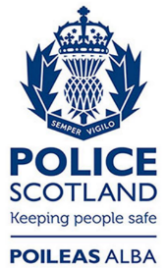 Freedom of Information ResponseOur reference:  FOI 23-0185Responded to:  13 February 2023